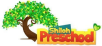 2023-2024 School CalendarAugust 23, 2023School SocialAugust 23- September 1, 2023Staff Preparation DaysSeptember 4  Labor Day  NO SCHOOLSeptember 5-830 Minute Scheduled Classroom/Teacher/Office VisitsSeptember 11-15Staggered StartsSeptember 18Professional Learning Day  NO SCHOOLSeptember 19-22Normal Schedule BeginsSeptember 29Happy Hangouts Fundraiser  (Evening)October 2-13Book FairOctober 12,13Grandfriends’ DayOctober 16Enrichment  Day  NO SCHOOLOctober 26,27Picture DaysOctober 29Trunk or Treat and Fall FestivalNovember 7ASQ Conferences    NO SCHOOLNovember 8,9Preschool Election DaysNovember 10Veterans Day Observance  NO SCHOOLNovember 16 & 17Thanks is for Giving ProjectNovember 20-24Thanksgiving Break, NO SCHOOLDecember  14,15Hot Chocolate Social (T/Th  11:30-12:30,                                     MWF 11:15-12:00)December 15Christmas Play  (Evening)December 18- January 2, 2024Christmas BreakJanuary 3Enrichment Day   NO SCHOOLJanuary 4School ResumesJanuary 15 Martin Luther King Jr. Day/ PLD Day February 9Prom  (Evening)February 12Enrichment Day  NO SCHOOLFebruary 19Presidents’ Day, NO SCHOOLMarch 11Professional Learning Day  NO SCHOOLMarch 14,15Picture DaysMarch 23Easter ExtravaganzaMarch 25- April 1Spring Break  NO SCHOOLTBDBook FairApril 18,19Conferences  NO SCHOOLApril 29-May 3Spirit WeekMay 4End of the Year Family PicnicMay 7 (T/Th classes) /9 (MWF classes)Last Day of SchoolMay 9Graduation  (Evening)May 10, 13, 14Staff Closing Days